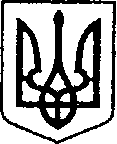                                                               УКРАЇНА                                   ЧЕРНІГІВСЬКА ОБЛАСТЬН І Ж И Н С Ь К А    М І С Ь К А    Р А Д А                                              15  сесія VIII скликання                                       Р І Ш Е Н Н Я                   від 26 жовтня 2021 р.                    м. Ніжин                                   № 32-15/2021 Про продаж земельних ділянокнесільськогосподарського призначення власникам об’єктів нерухомогомайна, розміщеного на цих ділянках                Відповідно до  статей 25, 26, 42, 59, 60 та 73 Закону України «Про місцеве самоврядування в Україні», Земельного кодексу України, Регламенту Ніжинської міської ради Чернігівської області, затвердженого рішенням Ніжинської міської ради Чернігівської області VIII скликання від 27 листопада 2020 року № 3-2/2020 (зі змінами), постанови Кабінету Міністрів України «Про експертну грошову оцінку земельних ділянок» від 11.10.2002р. № 153, на виконання  рішення Ніжинської міської ради від  30.03.2021р.  № 46-8/2021  «Про внесення в перелік земельних ділянок несільськогосподарського призначення,  що підлягають продажу власникам об’єктів нерухомого майна, розміщеного на цих ділянках», міська рада вирішила:               1.   Погодити експертну грошову оцінку земельної ділянки площею 0,0721 га, кадастровий номер 7410400000:01:017:0130, яка використовується для розміщення нежитлових будівель, які є власністю Манжай Людмили Петрівни,  за адресою: Чернігівська обл., м. Ніжин, вул. Графська, 5,  в сумі   49 497 грн. 00 коп. (сорок дев’ять тисяч чотириста дев’ятсот сім гривень 00 копійок), відповідно до висновку оцінювача про вартість земельної ділянки, виконаного приватним підприємством «Десна-Експерт-М» від 14.09.2021р.     1.1.  Затвердити ціну продажу земельної ділянки площею 0,0721 га, кадастровий номер 7410400000:01:017:0130, яка використовується для розміщення нежитлових будівель, які є власністю Манжай Людмили Петрівни згідно договору купівлі-продажу будівлі господарчої бази від 20.08.2001р. № 2-1005, за адресою: Чернігівська обл.,  м. Ніжин, вул. Графська, 5,   на рівні експертної грошової оцінки земельної ділянки в сумі  49 497 грн. 00 коп. (сорок дев’ять тисяч чотириста дев’ятсот сім гривень 00 копійок).     1.2.   Продати Манжай Людмилі Петрівні земельну ділянку  земель промисловості, транспорту, зв’язку, енергетики, оборони та іншого призначення для розміщення та експлуатації основних, підсобних  і допоміжних будівель та споруд підприємств переробної, машинобудівної та іншої промисловості,  площею 0,0721 га за адресою: Чернігівська обл.,  м. Ніжин, вул. Графська, 5, кадастровий номер  7410400000:01:017:0130, яка використовується для розміщення нежитлових будівель, які є власністю  Манжай Людмили Петрівни згідно договору купівлі-продажу будівлі господарчої бази від 20.08.2001р. № 2-1005, за 49 497 грн. 00 коп. (сорок дев’ять тисяч чотириста дев’яносто сім гривень 00 копійок).          Авансовий внесок в розмірі  48  879 грн. 84 коп. (сорок вісім тисяч вісімсот  сімдесят дев’ять  гривень 84 копійки)  зарахувати до ціни продажу земельної ділянки.             Різниця між ціною продажу земельної ділянки та авансовим внеском у розмірі   617 грн. 16 коп. (шістсот сімнадцять  гривень 16 копійок)  сплачується на рахунок бюджету Ніжинської  територіальної громади.            1.3. Припинити договір оренди земельної ділянки від 08.11.2016р.,                                                                                                                                                                                                                                                                                                                                                                                                                                                                                                                                                                                                                                                                                                                                                                                                                                                                                                                                                                                                                                                                                                                                                                                                                                                                                                                                                                                                                                                                                                                                                                                                                                                                                                                                                                                                                                                                                                                                                                                                                                                                                                                                                                                                                                                                                                                                                                                                                                                                                                                                                                                                                                                                                                                                                                                                                                                                                                                                                                                                                                                                                                                                                                                                                                                                                                                                                                                                                                                                                                                                                                                                                                                                                                                                                                                                                                                                                                                                                                                                                                                                                                                                                                                                                                                                                                                                                                                                                                                                                                                                                                                                                                                                                                                                                                                                                                                                                                                                                                                                                                                                                                                                                                                                                                                                                                                                                                                                                                                                                                                                                                                                                                                                                                                                                                                                                                                                                                                                                                                                                                                                                                                                                                                                                                                                                                                                                                                                                                                                                                                                                                                                                                                                                                                                                                                                                                                                                                                                                                                                                                                                                                                                                                                                                                                                                                                                                                                                                                                                                                                                                                                                                                                                                                                                                                                                                                                                                                                                                                                                                                                                                                                                                                                                                                                                                                                                                                                                                                                                                                                         з фізичною особою  Манжай Людмилою Петрівною та внесений до державного реєстру  речових прав на нерухоме  майно  15.12.2016 року,  номер запису про інше речове право: 18151875,  у зв’язку з поєднанням в одній особі власника земельної ділянки та орендаря з моменту підписання акту прийому передачі земельної ділянки.             2.   Погодити експертну грошову оцінку земельної ділянки, площею 0,0567  га, кадастровий номер 7410400000:01:017:0131, яка використовується для розміщення нежитлових будівель,  які є власністю фізичної особи  Молоденкової Ольги Геннадіївни,  за адресою: Чернігівська обл., м. Ніжин, вул. Графська, 5,  в сумі   37 388 грн. 00 коп. (тридцять сім тисяч триста вісімдесят вісім гривень 00 копійок),  відповідно до висновку оцінювача про вартість земельної ділянки, виконаного приватним підприємством «Десна-Експерт-М» від 14.09.2021р.            2.1.  Затвердити ціну продажу земельної ділянки площею 0,0567 га, кадастровий номер 7410400000:01:017:0131, яка використовується для розміщення нежитлових будівель, які є власністю фізичної особи  Молоденкової Ольги Геннадіївни згідно договору купівлі-продажу нежитлової будівлі від  02.11.2020р. № 1005,  за адресою: Чернігівська обл.,  м. Ніжин, вул. Графська, 5,   в сумі  38 439 грн. 49 коп. (тридцять вісім  тисяч  чотириста тридцять дев’ять  гривень 49 копійок).           2.2.   Продати фізичній особі  Молоденковій Ользі Геннадіївні земельну ділянку  земель промисловості, транспорту, зв’язку, енергетики, оборони та іншого призначення для розміщення та експлуатації основних, підсобних і допоміжних будівель та споруд підприємств переробної, машинобудівної та іншої промисловості,  площею 0,0567 га за адресою: Чернігівська обл., м. Ніжин, вул. Графська, 5, кадастровий номер 7410400000:01:017:0131, яка використовується для розміщення нежитлових будівель,  які є власністю фізичної особи  Молоденкової Ольги Геннадіївни згідно договору дарування частки нежитлових будівель від 08.11.2019р. № 2928  за  38 439 грн. 49 коп. (тридцять вісім  тисяч  чотириста тридцять дев’ять  гривень 49 копійок)        Авансовий внесок в розмірі  38 439 грн. 49 коп. (тридцять вісім  тисяч  чотириста тридцять дев’ять  гривень 49 копійок)  зарахувати до ціни продажу земельної ділянки.                              2.3. Припинити договір оренди земельної ділянки від 02.04.2020р.,                                                                                                                                                                                                                                                                                                                                                                                                                                                                                                                                                                                                                                                                                                                                                                                                                                                                                                                                                                                                                                                                                                                                                                                                                                                                                                                                                                                                                                                                                                                                                                                                                                                                                                                                                                                                                                                                                                                                                                                                                                                                                                                                                                                                                                                                                                                                                                                                                                                                                                                                                                                                                                                                                                                                                                                                                                                                                                                                                                                                                                                                                                                                                                                                                                                                                                                                                                                                                                                                                                                                                                                                                                                                                                                                                                                                                                                                                                                                                                                                                                                                                                                                                                                                                                                                                                                                                                                                                                                                                                                                                                                                                                                                                                                                                                                                                                                                                                                                                                                                                                                                                                                                                                                                                                                                                                                                                                                                                                                                                                                                                                                                                                                                                                                                                                                                                                                                                                                                                                                                                                                                                                                                                                                                                                                                                                                                                                                                                                                                                                                                                                                                                                                                                                                                                                                                                                                                                                                                                                                                                                                                                                                                                                                                                                                                                                                                                                                                                                                                                                                                                                                                                                                                                                                                                                                                                                                                                                                                                                                                                                                                                                                                                                                                                                                                                                                                                                                                                                                                                                                         з фізичною особою  Молоденковою Ольгою Геннадіївною та внесений до державного реєстру  речових прав на нерухоме майно  04.06.2020 року,  номер запису про інше речове право: 36803487,  у зв’язку з поєднанням в одній особі власника земельної ділянки та орендаря з моменту підписання акту прийому передачі земельної ділянки.                3.   Начальнику управління комунального майна та земельних відносин Ніжинської міської ради  Онокало  І.А. забезпечити оприлюднення даного рішення на офіційному сайті Ніжинської міської ради протягом п’яти робочих днів з дня його прийняття.                             4.  Організацію виконання даного рішення покласти на першого заступника міського голови з питань діяльності виконавчих органів ради Вовченка Ф.І. та   управління комунального майна та земельних відносин Ніжинської міської ради (Онокало І.А.).                5.   Контроль за виконанням даного рішення покласти на постійну комісію міської ради  з питань регулювання земельних відносин, архітектури, будівництва та охорони навколишнього середовища (голова комісії Глотко В.В.).      Міський голова                                                       Олександр  КОДОЛА